附件：一、毕业证书封壳规格要求：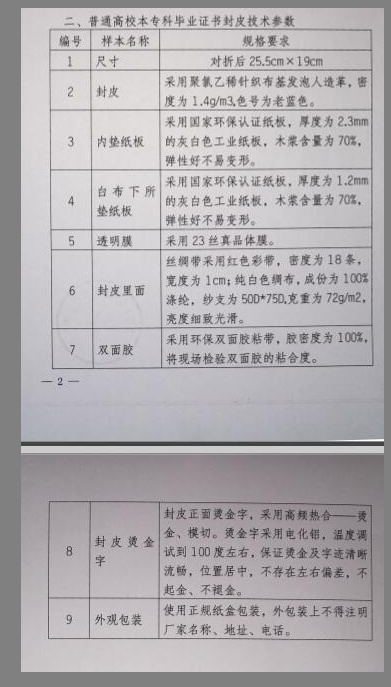 二、学位证书封壳参数：规格对折后23*31.5CM，其他要求参照毕业证书做相应调整。三：毕业证书内芯参数：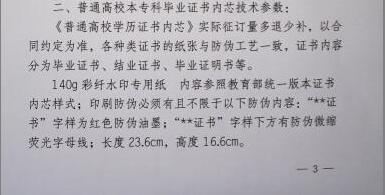 四、学位证书内芯参数：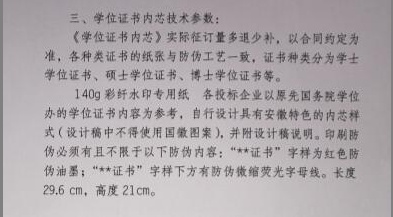 